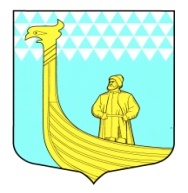 СОВЕТ ДЕПУТАТОВМУНИЦИПАЛЬНОЕ ОБРАЗОВАНИЕВЫНДИНООСТРОВСКОЕ СЕЛЬСКОЕ ПОСЕЛЕНИЕВОЛХОВСКОГО МУНИЦИПАЛЬНОГО РАЙОНАЛЕНИНГРАДСКОЙ ОБЛАСТИчетвертого созыва
РЕШЕНИЕ04 февраля  2021 года                                                                                   № 6Об отчете главы муниципального образования Вындиноостровское сельское поселение Волховского муниципального района Ленинградской области за 2020 год              Заслушав и обсудив представленный главой муниципального образования Вындиноостровское сельское поселение Алексашкиным Э.С. отчет о результатах своей деятельности и деятельности Совета депутатов муниципального образования Вындиноостровское сельское поселение за 2019 год, руководствуясь частью 11.1 статьи 35. частью 5.1 статьи 36   Федерального закона от 6 октября  № 131-ФЗ «Об общих принципах организации местного самоуправления в РФ», в соответствии  с  Уставом МО Вындиноостровское  сельское поселение, Совет депутатов муниципального образования     решил:Принять к сведению отчет главы муниципального образования Вындиноостровское сельское поселение Алексашкина Э.С. о результатах деятельности за 2020 год согласно приложения.Признать результаты деятельности главы муниципального образования Вындиноостровское сельское поселение и совета депутатов МО Вындиноостровское сельское поселение за 2020 год  удовлетворительными.  Настоящее решение опубликовать (обнародовать) в средствах массовой информации и разместить на официальном сайте МО Вындиноостровское сельское поселение.Глава муниципального образования                                 Э.С. Алексашкин 